Curriculum Overview for ScienceYear 7Half Term 5: Land vs SeaSubstantive Knowledge:Discuss some of the pollution that human release.Describe how genetics are passed from parent to childDescribe how animals and plants are adapted.Describe how objects can have different densitiesExplain why some objects float and other sink.Describe how tectonics plates move.Describe how sedimentary, igneous and metamorphic rocks are made.Describe how rocks are weathered and eroded.Describe the rock cycle.Disciplinary Knowledge:Use of quadratsDraw a punnet square.Can we Live on Mars?Substantive Knowledge:Describe mass and weightDisciplinary Knowledge:Safe use of practical equipment.Use appropriate techniques, apparatus and materials during lab work/practical.Ask questions and develop a line of enquiry based on observations of the real world. Make and record observations.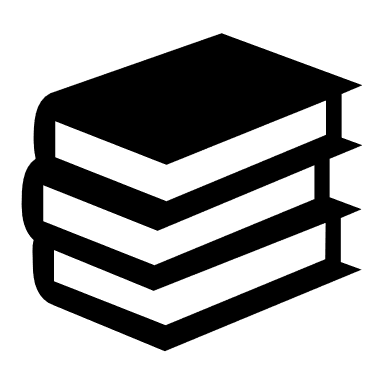 Model reading and highlighting to pick out key details, reading of data, Skim readingHalf Term 5: Land vs SeaSubstantive Knowledge:Discuss some of the pollution that human release.Describe how genetics are passed from parent to childDescribe how animals and plants are adapted.Describe how objects can have different densitiesExplain why some objects float and other sink.Describe how tectonics plates move.Describe how sedimentary, igneous and metamorphic rocks are made.Describe how rocks are weathered and eroded.Describe the rock cycle.Disciplinary Knowledge:Use of quadratsDraw a punnet square.Can we Live on Mars?Substantive Knowledge:Describe mass and weightDisciplinary Knowledge:Safe use of practical equipment.Use appropriate techniques, apparatus and materials during lab work/practical.Ask questions and develop a line of enquiry based on observations of the real world. Make and record observations.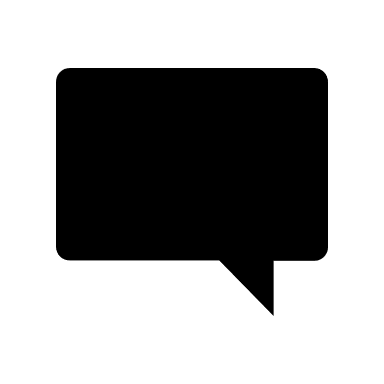 PhotosynthesisRespirationGenesHaploidAdaptationNatural selectionExtinctionExtremophileSamplingQuadratConvection Igneous rockSedimentary rockMetamorphic rockWeathering ErosionDepositionCementationRock cycleHalf Term 5: Land vs SeaSubstantive Knowledge:Discuss some of the pollution that human release.Describe how genetics are passed from parent to childDescribe how animals and plants are adapted.Describe how objects can have different densitiesExplain why some objects float and other sink.Describe how tectonics plates move.Describe how sedimentary, igneous and metamorphic rocks are made.Describe how rocks are weathered and eroded.Describe the rock cycle.Disciplinary Knowledge:Use of quadratsDraw a punnet square.Can we Live on Mars?Substantive Knowledge:Describe mass and weightDisciplinary Knowledge:Safe use of practical equipment.Use appropriate techniques, apparatus and materials during lab work/practical.Ask questions and develop a line of enquiry based on observations of the real world. Make and record observations.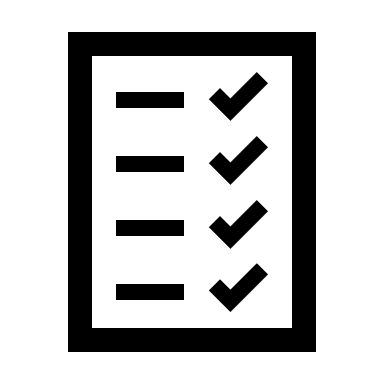 End of unit assessmentRecall TestHalf Term 5: Land vs SeaSubstantive Knowledge:Discuss some of the pollution that human release.Describe how genetics are passed from parent to childDescribe how animals and plants are adapted.Describe how objects can have different densitiesExplain why some objects float and other sink.Describe how tectonics plates move.Describe how sedimentary, igneous and metamorphic rocks are made.Describe how rocks are weathered and eroded.Describe the rock cycle.Disciplinary Knowledge:Use of quadratsDraw a punnet square.Can we Live on Mars?Substantive Knowledge:Describe mass and weightDisciplinary Knowledge:Safe use of practical equipment.Use appropriate techniques, apparatus and materials during lab work/practical.Ask questions and develop a line of enquiry based on observations of the real world. Make and record observations.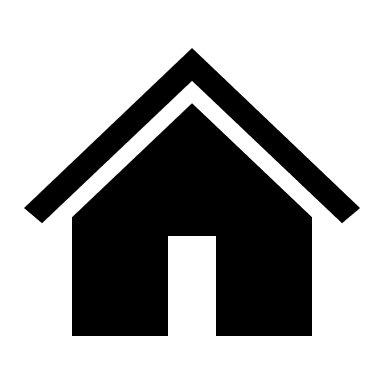 Article Homework to promote reading like a scientistRevision for end of unit assessmentHalf Term 6: Can we Live on Mars?Substantive Knowledge:Describe mass and weightDescribe content of a healthy human balanced diet.Explain consequences of unbalanced diet.Describe photosynthesis and explain how to maximise it.Describe how to create pure substances (e.g potable water).Describe and explain simple techniques of separation.Describe the Earth and atmosphere (structure and composition).Explain which of the Earth’s resources we use most.  Describe motion and forces using diagrams and graphs.Recognise when forces are balanced and unbalanced.Explain how resultant forces impact motion.Describe the Earth’s tilt, gravity and other features.Explain how the Earth’s features impact things like seasons, year length and day length.Disciplinary Knowledge:Safe use of practical equipment.Use appropriate techniques, apparatus and materials during lab work/practical.Ask questions and develop a line of enquiry based on observations of the real world. Make and record observations.Carry out food tests.Use separation techniques..Model reading and highlighting to pick out key details, reading of data, Skim readingHalf Term 6: Can we Live on Mars?Substantive Knowledge:Describe mass and weightDescribe content of a healthy human balanced diet.Explain consequences of unbalanced diet.Describe photosynthesis and explain how to maximise it.Describe how to create pure substances (e.g potable water).Describe and explain simple techniques of separation.Describe the Earth and atmosphere (structure and composition).Explain which of the Earth’s resources we use most.  Describe motion and forces using diagrams and graphs.Recognise when forces are balanced and unbalanced.Explain how resultant forces impact motion.Describe the Earth’s tilt, gravity and other features.Explain how the Earth’s features impact things like seasons, year length and day length.Disciplinary Knowledge:Safe use of practical equipment.Use appropriate techniques, apparatus and materials during lab work/practical.Ask questions and develop a line of enquiry based on observations of the real world. Make and record observations.Carry out food tests.Use separation techniques..MassWeightForce diagramResultant forceDragSolar SystemExtra-terrestrialAtmosphereLivingResourceRespirationFood groupDietDeficiencyInhaleExhaleGlucosePhotosynthesisFertiliserYieldRatePureFood milesSustainablePopulationOveruseHalf Term 6: Can we Live on Mars?Substantive Knowledge:Describe mass and weightDescribe content of a healthy human balanced diet.Explain consequences of unbalanced diet.Describe photosynthesis and explain how to maximise it.Describe how to create pure substances (e.g potable water).Describe and explain simple techniques of separation.Describe the Earth and atmosphere (structure and composition).Explain which of the Earth’s resources we use most.  Describe motion and forces using diagrams and graphs.Recognise when forces are balanced and unbalanced.Explain how resultant forces impact motion.Describe the Earth’s tilt, gravity and other features.Explain how the Earth’s features impact things like seasons, year length and day length.Disciplinary Knowledge:Safe use of practical equipment.Use appropriate techniques, apparatus and materials during lab work/practical.Ask questions and develop a line of enquiry based on observations of the real world. Make and record observations.Carry out food tests.Use separation techniques..End of unit assessmentRecall TestHalf Term 6: Can we Live on Mars?Substantive Knowledge:Describe mass and weightDescribe content of a healthy human balanced diet.Explain consequences of unbalanced diet.Describe photosynthesis and explain how to maximise it.Describe how to create pure substances (e.g potable water).Describe and explain simple techniques of separation.Describe the Earth and atmosphere (structure and composition).Explain which of the Earth’s resources we use most.  Describe motion and forces using diagrams and graphs.Recognise when forces are balanced and unbalanced.Explain how resultant forces impact motion.Describe the Earth’s tilt, gravity and other features.Explain how the Earth’s features impact things like seasons, year length and day length.Disciplinary Knowledge:Safe use of practical equipment.Use appropriate techniques, apparatus and materials during lab work/practical.Ask questions and develop a line of enquiry based on observations of the real world. Make and record observations.Carry out food tests.Use separation techniques..Article Homework to promote reading like a scientistRevision for end of unit assessment